Приложение 3Тест (уровень А и В), укажите пары «функция-график производной этой функции» Уровень А: 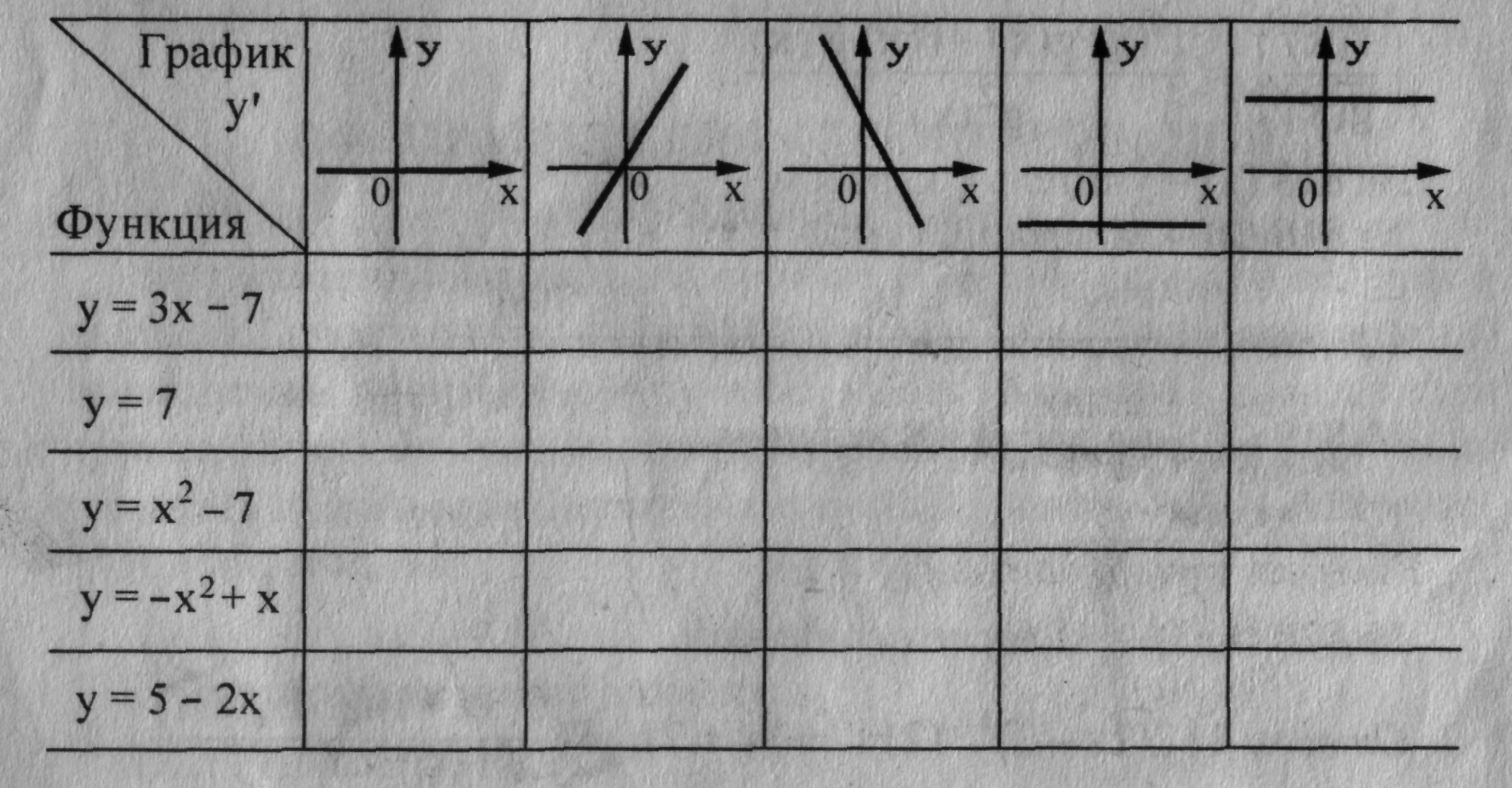 Уровень В: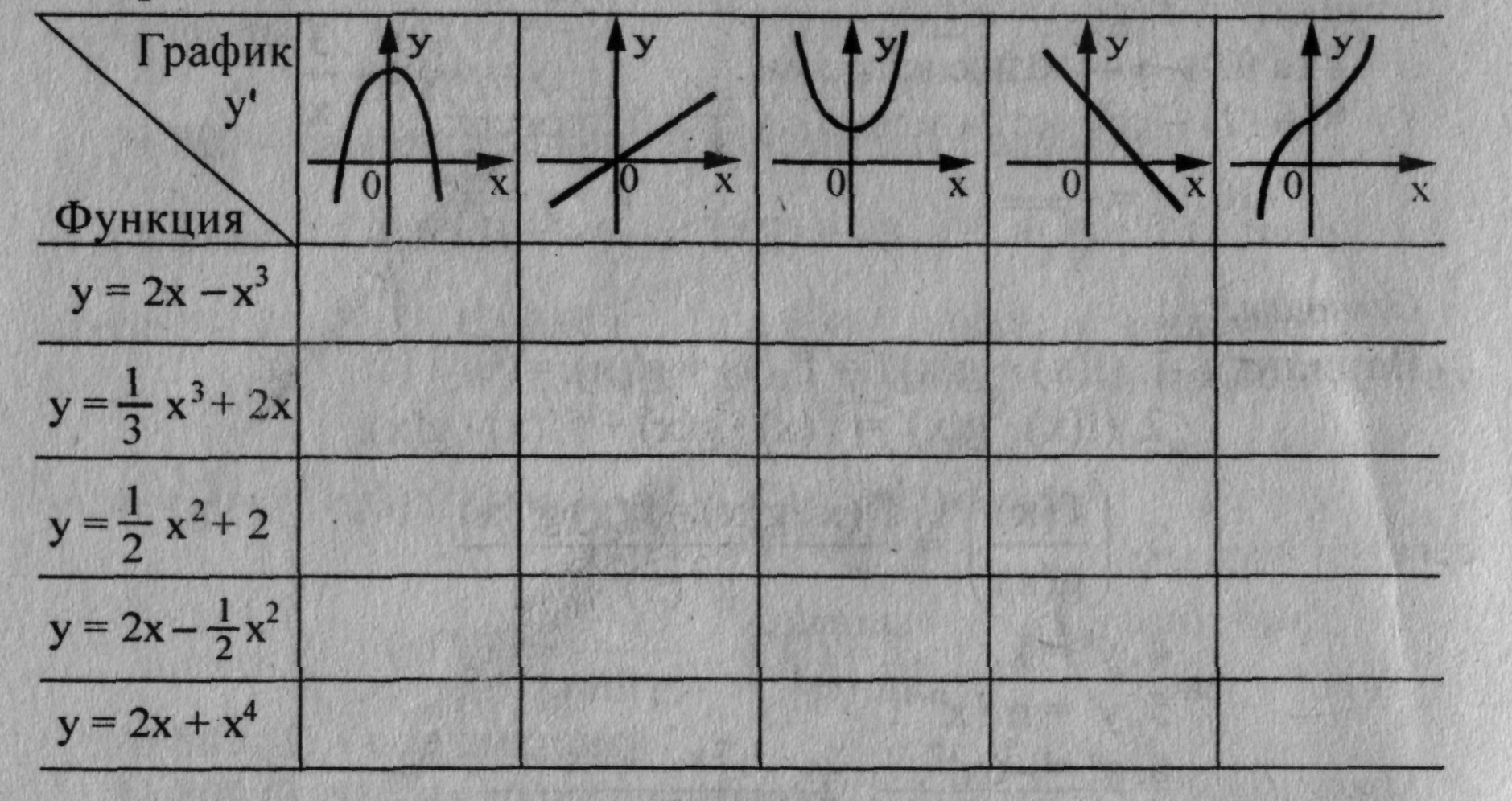 